Adoration of the Blessed Sacrament will take place 1st, 2nd & 4th  Friday’s during lent  from 9:30 am to 6:30 pm. followed by Stations of the Cross.Sign up sheets in Adoration binderParish Lenten Mission with Father Joseph JacobsonTheme:  Why Everyone Needs MaryMarch 7th & 8th at weekend Masses, & talk (March 7th) at 7:00 p.m. March 8th  -Mass at 9:00 a.m. talk  @ 7:00 p.m. “Mary Through the Ages”March 9th – Mass @ 9:00 a.m. talk @ 7:00 p.m. “Mary, the Best Evangelist in the World Today”March 10th @ 7 pm “Mary and Confessions”St. Vital Parish Penitential Service: (part of the Mission), March 10th , 7pmARE YOU SPRING CLEANING? If so, please consider donating your reusable clothes and small household items to our FunDrive! The St. Vital CWL will be collecting these used goods on the weekend of APRIL 25/26 on the church grounds. (Please, no furniture.)POOR MAN’S SUPPER : To bring awareness of the local poverty and proceeds will go to assist those in need.Thursday, March 19th, 2020  •  5 pm to 7 pm  •  Church Basement  •  $5 per PERSONParoisse St. Vital Parish will host a ‘Poor Man’s Supper’, open to everyone and will be held in the church basement. This meal will consist of homemade soup(s), bread, fruit, water, juice, tea & coffee. The cost for this supper is $5 per person.  Babes in arm are free. The meal will be served as a ‘come and go’ event between the hours of 5pm and 7pm on Thursday, March 19thLeduc Food Bank Drive – 310 pounds of food was donated to the Food BankSacrament PreparationFirst Communion Class 1B – Wednesday, March 11th  @ 7:00 p.m.Pancake breakfast will be served by the Knight’s of Columbus on Sunday, March, 15 after both masses.  Come and enjoy a delightful breakfast of scrambled eggs, pancake, sausages, juice, tea and coffee and fellowship.  Come join us at the church basement. Mayor’s Prayer Breakfast – March 21, 2020 at 8:30 a.m. at Coloniale Gold CourseIn partnership with St. Vital Catholic Church, Eaglemont Christian Church, Living Hope Lutheran Brethren Church and Beaumont Community Church.Tickets ($5.00) can be purchased from the Parish Office and participating churches or City Hall Month of March is a month where the Church calls each one of us through the Season of Lent for the three Pillars: Fasting, Prayer, and Almsgiving; to give ourselves to others and to Christ totally; and to renew our lives to celebrate the Lord’s passion, suffering, death and resurrection.  Have a spirit –filled Season of Lent.Liturgical Schedule for Lent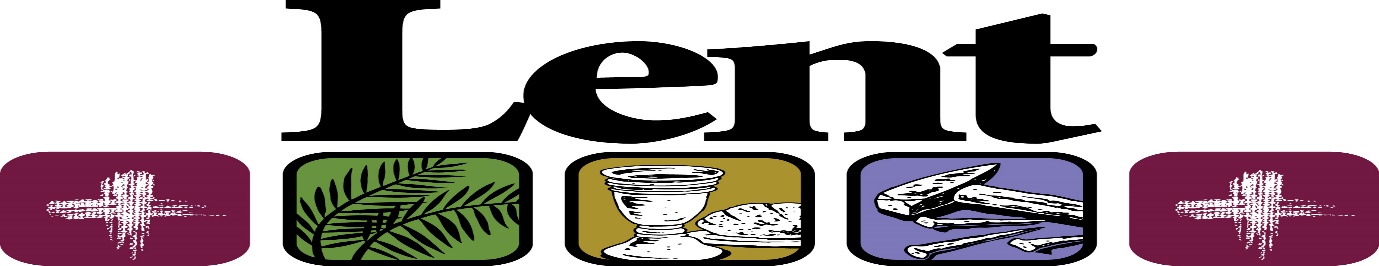 Way of the Cross – 7 pm all Fridays during Lent -, March 6, 13, 20, 27, April 3Parish Lenten Mission with Father Joseph Jacobson on the topic of “Mary.”March 7th & 8th at weekend Masses, March 8th , 9th  & 10th @ 7 pmParish Penitential Service: (part of the Mission),  March 10th , 7pmHoly Thursday Mass: April 9, 7 pmGood Friday: Outdoor Way of the Cross 2:00 p.m. & Service at 3pmEaster Vigil: April 11, 9 pmEaster Sunday: April 12, 9:00 a.m. & 11:00 a.St. John Henry Newman: A Conference Celebrating his Life and Legacy  Cardinal Thomas Collins of Toronto, a former archbishop of Edmonton, will give the keynote address at a March 20th – 21st conference celebrating the life and legacy of St. John Henry Newman. He will be among 11 distinguished speakers at the conference, which is being billed as the 50th Anniversary Edition of Newman Theological College's annual Anthony Jordan Lectures. The lecture series is dedicated to the memory of Archbishop Anthony Jordan OMI, who was responsible for founding the college in 1969. For registration and all the details, visit  newman.edu/AJLS.'Hear the Word of God and Do It'Living in the Word  ̶ ̶ There are many ways we can put the Word of God into practice through the act of witnessing to Christ. The most effective is by the way we live our lives. People pay more attention to what we do than to what we say. Yet, there are times when we are called upon to speak on the basis of our belief, particularly in those moments when people close to us, co-workers or society in general take directions contrary to the teachings of our Lord.   (Archbishop Smith, Pastoral Letter, September 14, 2017)A certain aged Catholic priest had become deaf.  So members of his parish would write out their sins on a piece of paper before going to confession.One day a parishioner slipped a piece of paper to the priest that read, “Two loaves of bread, a gallon of milk, a box of detergent and a pound of bananas.”The puzzled priest scanned the note and passed it back to the parishioner.  The parishioner looked at the note then exclaimed with horror, “oh, no!  I’ve left my sins at the grocery store.Free Public Lecture with Cardinal CollinsYou are invited to join Cardinal Thomas Collins, Archbishop of Toronto and a former archbishop of Edmonton, for a free public lecture on "Why the Church needs Newman Today." This lecture is part of a Newman Theological College conference celebrating the life and legacy of St. John Henry Newman. The lecture begins at 7 p.m.on Friday, March 20, at St. Joseph Basilica. If you have not registered for the conference, we require an RSVP via email to rsvp@newman.edu. To register for the conference, visit newman.edu/AJLS.Someone you know attending the U of A? Live at St. Joseph's College! While our women's residence nearly has a waitlist, there's still space to live in our men's residence for this upcoming school year. A massive room update occurs this summer, so the young men will all have renovated rooms! It's the best location on campus, so please go to uab.ca/sjcres for more details. Email ferne@ualberta.ca if you have questions, or if you'd like to help with the renovation fund!Healing and HopePlease join us for a special Mass offering healing and hope for families and friends suffering the loss of loved ones from suicide, assisted suicide, drug overdose, and death under traumatic circumstances. At Our Lady of Perpetual Help Parish, 13 Brower Drive, Sherwood Park, 7 p.m. on Monday, March 16. Cards will be available in the foyer for the names of deceased loved ones. These cards will be placed on a special tree of Remembrance. Together We Serve During the season of Lent 2020, we embark also on our annual Together We Serve  appeal.  During this holy season, we focus on three particular ways of growing in our faith: Prayer, Fasting and Almsgiving. One way we can act on these calls is by supporting Together We Serve, our annual outreach of charity to many who need our help. Please consider the needs of the parish, the Archdiocese, our institutions and the community in general, and respond generously. Your gifts through Together We Serve enable us to make a greater difference as a family than we ever could as individuals. Let us together, as one family in Christ, share joyfully in our mission to serve by supporting our charitable partners. Please see the Archbishop’s letter on the bulletin insert this week.  For more information, please visit caedm.ca/WeServe.  A Lenten PrayerDear God,I know You receive what is in my heart.Let me be inspired byYour words and actions of your Son, Jesus.Guide me to make sacrifices this Lent In the spirit of self-denial and with greater attention.To You and those around me.Help me to believe that You will grant me thisbecause of the sacrifice Jesus made for me.AmenLenten Book Study This Lent we will ponder the Universal Call to HolinessCome join us to discuss Pope Francis’ Apostolic Exhortation Gaudete et Exsultate a meditation on how to respond to Christ’s invitation to be saints: to “Rejoice and be glad”.Tuesday, March 3	- Chapter 1 The Call to HolinessTuesday, March 10	- Chapter 2 Two Subtle Enemies of HolinessTuesday, March 17	- Chapter 3 In the Light of the MasterTuesday, March 24	- Chapter 4 Signs of Holiness in Today’s WorldTuesday, March 31	- Chapter 5 Spiritual Combat, Vigilance and DiscernmentWe will meet at 1:30 to 3:00 at Belinda Halbac h’s home. For more information contact Belinda 780-236-0057 or beagood68@gmail.com Ordinary CollectionsPay Down the DebtChurch Maintenance & RepairsTogether We Serve2020 Budget$3,750$1,000$375$2701 MarchActual2,570.00965.0040.00733.005 March2,371.00758.00537.00320.00Direct Deposit